HORARI BIBLIOTECA JOSEP SANCHO SUBIRATS-TOTS ELS DIMARTS DE 16.00 H A 18.30 H-DIJOUS ALTERNS DE 17.00 H A 19.00 H (INFORMAREM EL DIA 1 DE CADA MES DELS DIES QUE ESTARÀ OBERT EN DIJOUS).-AQUEST MES DE JUNY EL DIJOUS OBERT SERÀ EL DIA 10 JA QUE EL 24 ÉS FESTIU.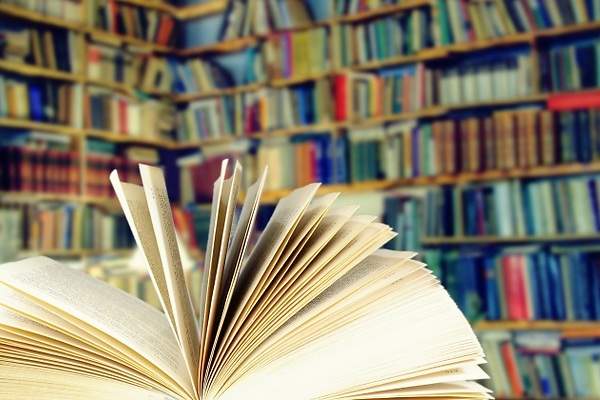 